Wrexham Glyndwr University Careers and Employability ServiceETHICAL CAREERS POLICYAs a department of WGU that frequently acts as a bridge between students, graduates, and third-party organisations we take our responsibility to social and climate justice seriously and strive to be selective about the organisations we do and do not work with. Our approach is to promote the information freely available in the public domain about ethical issues around careers search and careers decision making. We respect service users’ right to choose and encourage them to link careers decision making to their own values.WGU Careers and Employability Service seeks to facilitate collaboration that contributes to the betterment of society and the environment. Consequently, there are some industries that we see as fundamental barriers to a more just and sustainable world.Moving forwards, WGU Careers and Employability will no longer collaborate or hold relationships with the following industries/companies on any of its workstreams:Arms companies, explicitly involved in the manufacturing or transfer of weapons or other equipment that is used in the violation of human rights or supplied to oppressive regimesFossil Fuel companies, as defined by the Carbon Underground 200Mining companies, including the 100 coal companies in the Carbon Underground 200 and the companies in the Transition Mineral Mining 50Tobacco companies and those that produce tobacco-based products.Companies implicated in animal cruelty, including conducting animal testing for nonmedical productsAs a higher education organisation, is it important to us to listen to, and act on, the demands of the student movement.WGU Careers and Employability is a support service of Wrexham Glyndwr University and as such follows Wrexham Glyndwr University’s Sustainability Policies, Strategies & Plans. For more information, please see here: https://glyndwr.ac.uk/sustainability/policies-and-documents/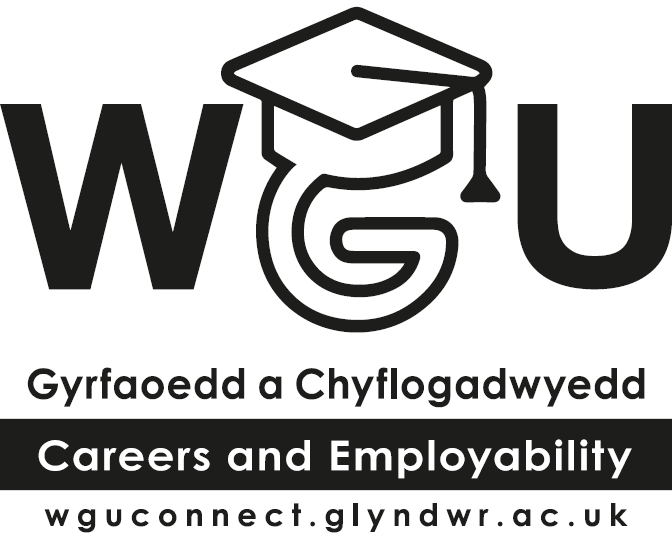 